ESCUELA SUPERIOR POLITECNICA DEL LITORALFACULTAD DE CIENCIAS DE LA TIERRATECNOLOGIA PETROLERAEXAMEN PRIMER PARCIAL INTRODUCCION A LA TECNOLOGIA DE PETROLERA_Nota__:Cada pregunta del examen tiene una valorización de tres puntosNOMBRE: FECHA_:¿Cuál es el mercado de referencia para la venta de petróleo ecuatoriano?Escriba la ecuación para determinar, los grados API.¿Qué significa  petróleo dulce?.¿Cuál es el promedio de los grados API,   del petróleo que se produce en el Oriente Ecuatoriano.Defina las siguientes propiedades del petróleo:Viscosidad:Punto de ebullición:Densidad:        6.Defina la siguiente propiedad de la roca : Permeabilidad:Clasificación de la misma:7. Realice una descripción de los tipos de contratos petroleros, que existen en el Ecuador.Realice un cuadro explicativo de la historia de Petroecuador.¿Cuáles son los sistemas de levantamiento artificial, usados en la extracción de crudo en el Ecuador?.¿Qué es el Downstream?.¿Qué es el Upstream?.¿Qué  factor determina la calidad del crudo.Especifique los nombres de los oleoductos, que transporta el crudo ecuatoriano.Defina lo que son reservas, y especifique la clasificación de las mismas.15.Indique la calidad de los crudos de acuerdo a la tabla adjunta a los grados API que se dan en la tabla. 16..Para los grados API del ítem anterior calcular la gravedad especifica.17. De un crudo de densidad de 58 lb/pie3 determinar sus grados API.18. De un crudo de 30 grados API determinar su gravedad específica.19. CALCULAR EL ESPESOR NETO PRODUCTIVO Y LA RELACION NETA BRUTA,  PARA UN POZO QUE TIENE DATOS DISPONIBLES  DE ANALISIS DE NUCLEOS.CONSIDERANDO QUE PARA ESTE RESERVORIO LAS CONDICIONES ESTABLECIDAS SON LAS SIGUIENTES  (POROSIDAD MAYOR AL 5%, PERMEABILIDAD MAYOR A 6 md, SATURACIÓN DEL AFUA MENOR A 65.)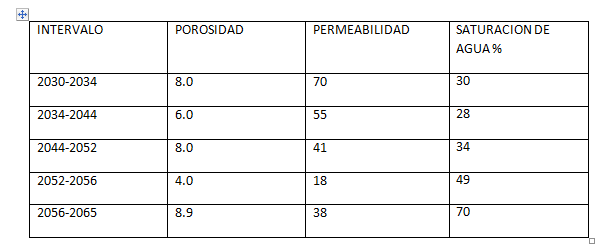 20. Defina las siguientes propiedades de la roca:       Porosidad:       Saturación:       Presión Capilar:GRADOS API.CALIDAD DEL CRUDO20 GRADOS API22-26 GRADOS APIGRADOS API.GRADOS APIGRAVEDAD ESPECIFICA.20 GRADOS API22 GRADOS API26 GRADOS API30 GRADOS API